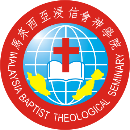 中文研究院课程入学申请过程申请要求: 本课程是为了提升事奉者而设的高级专业课程。每一个申请案件都将个别审理。本课程入学申请审核小组将做最后决定。以下是申请的基本要求：年龄及经验：年满 30岁、至少是10年以上的基督徒、成熟及在教会或宣教工场／机构有平台事奉者。 神学训练：拥有受认可的道学硕士或其他相等学位，毕业成绩优良（3.0 分平均积分或以上，以 4.0 满分计算）。在特别情况下，本院可以考虑接受基督教研究硕士或其他相等学位者的申请，但需完成一些额外的课业要求。入学考试：满足入学考试要求（参阅以下申请手续）。申请手续：把所有文件电邮（registraroffice.mbts@gmail.com）或邮寄至注册部。若所呈交之表格和文件不完整，申请将不被审核。填妥入学申请表格。叙述您信主和蒙召事奉的经历（少于500字）。大学 / 大专起的所有毕业证书及学业成绩单。在职的教会 / 机构同工需得到所服事单位的支持信（格式不拘）赞同申请者修读本课程。一份之前就读硕士课程时所呈交过的论文或专文样本（不少于10页）。附加文章（文章长度以隔行打字A4纸 5-10页为准）说明申请者对事奉的负担与恩赐。修读本学科之目的。就读期间需作出的调整与牺牲。将来事奉的方向或志向。目前的论文研究兴趣（将来可以修改）。缴交缴交申请费（恕不退还）马币一百元（马来西亚公民或发展中国家公民）或美金五十元（发展国家公民）。勿寄现金。支票或汇票抬头请写Malaysia Baptist Theological Seminary。您也可以选择把报名费汇入马浸神银行户口，再把收据电邮致注册部主任。非大马籍申请者可联络本院如何缴付报名费。在呈交所有报名文件后的30天内与教务处商定入学考试日期并如期完成考试。申请者被允许在被录取前参加一门课程，并同时完成入学考试。入学申请审核小组有需要时将要求与申请者面试。本院将在所有入学手续完成的60天内正式通知入学申请的结果。中文研究院课程入学申请表格B. 学科C. 家庭背景D. 教育背景 *注：从最近期开始; 仅列大学及以上E. 社会工作经验 *注：从最近期开始F. 信主经历及教会背景G. 专职经验（教会 / 基督教机构） *注：从最近期开始H. 经费来源J. 推荐人*注：五年内在马浸神毕业者无需填此环。请列出三名推荐人（非家属）的姓名及地址。本院将把评估表格电邮他们。 一名您所毕业之神学院的讲师。一名您所隶属之教会/组织的牧师/领袖。一名同工。推荐人1推荐人2推荐人3K. 遵守马浸神所有守则的信约国际汇款马来西亚国内汇款马来西亚国内汇款银行：		Malayan Banking Berhad户口号码：	507 143 409 719银行地址：	Tanjung Bungah Branch		2C Azuria Business Centre, 		Jalan Lembah Permai, Tanjung Bungah,		11200 Pulau Pinang, Malaysia.户口拥户：	Malaysia Baptist Theological Seminary银行识别码：	MBBEMYKL银行：	户口号码：户口拥户：	CIMB Bank Berhad800 427 3936Malaysia Baptist Theological SeminaryA. 基本资料								A. 基本资料								A. 基本资料								A. 基本资料								A. 基本资料								A. 基本资料								A. 基本资料								A. 基本资料								A. 基本资料								A. 基本资料								A. 基本资料								A. 基本资料								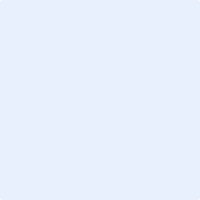 i)姓名姓名姓名姓名姓名姓名姓名姓名姓名姓名中文姓名：中文姓名：英文姓名：英文姓名：ii)个人资料个人资料个人资料个人资料个人资料个人资料个人资料个人资料个人资料个人资料个人资料性别： 男	 女 男	 女 男	 女 男	 女出生日期：身份证号码（大马公民）：身份证号码（大马公民）：身份证号码（大马公民）：身份证号码（大马公民）：护照号码（非大马公民）：护照号码（非大马公民）：护照号码（非大马公民）：护照号码（非大马公民）：国籍：国籍：国籍：国籍：iii)通讯通讯通讯通讯通讯通讯通讯通讯通讯通讯通讯通讯电话（住家）：电话（住家）：电话（住家）：电话（手提）：电邮：电邮：电邮：通讯地址：通讯地址：通讯地址：iv)紧急联络紧急联络紧急联络紧急联络紧急联络紧急联络紧急联络紧急联络紧急联络紧急联络紧急联络紧急联络姓名：姓名：姓名：你们的关系：你们的关系：你们的关系：电话（手提）：电话（手提）： 教牧学博士（主修： ） 圣工研究博士（主修： ） 宣教学博士 宣教学博士 宣教学博士 神学硕士 神学硕士 神学硕士 神学博士 神学博士 神学博士i)婚姻状况 单身		 已婚		 守寡 单身		 已婚		 守寡 单身		 已婚		 守寡 单身		 已婚		 守寡 单身		 已婚		 守寡 单身		 已婚		 守寡 分居		 离婚		 离婚及再婚 分居		 离婚		 离婚及再婚 分居		 离婚		 离婚及再婚 分居		 离婚		 离婚及再婚 分居		 离婚		 离婚及再婚 分居		 离婚		 离婚及再婚iii)仅供分居 / 离婚 / 离婚及再婚仅供分居 / 离婚 / 离婚及再婚仅供分居 / 离婚 / 离婚及再婚仅供分居 / 离婚 / 离婚及再婚仅供分居 / 离婚 / 离婚及再婚仅供分居 / 离婚 / 离婚及再婚仅供分居 / 离婚 / 离婚及再婚分居 / 离婚日期：分居 / 离婚日期：再婚日期：再婚日期：分居 / 离婚的原因：分居 / 离婚的原因：分居 / 离婚的原因：分居 / 离婚的原因：iii)配偶资料（仅供已婚者）配偶资料（仅供已婚者）配偶资料（仅供已婚者）配偶资料（仅供已婚者）配偶资料（仅供已婚者）配偶资料（仅供已婚者）配偶资料（仅供已婚者）姓名：电话（手提）：职业：v)孩子资料孩子资料孩子资料孩子资料孩子资料孩子资料孩子资料姓名姓名姓名姓名出生日期出生日期性别（男 / 女）1.2.3.4.5.就读年份所得学位学府名称      -            -            -            -            -            -            -      任职年份职位公司名称      -            -            -            -            -            -      隶属教会（会籍）隶属教会（会籍）隶属教会（会籍）隶属教会（会籍）教会名字（中）：	 （英）：宗派：地址：牧师姓名（中）：（英）：电话（手提）：电邮：任职年份职位机构名称      -            -            -            -            -            -            -      请说明您的经费来源 先生      女士      牧师      传道      博士     其他 先生      女士      牧师      传道      博士     其他通讯语言  英语      中文姓名：电邮：背景简介： 先生      女士      牧师      传道      博士     其他 先生      女士      牧师      传道      博士     其他通讯语言  英语      中文姓名：电邮：背景简介： 先生      女士      牧师      传道      博士     其他 先生      女士      牧师      传道      博士     其他通讯语言  英语      中文姓名：电邮：背景简介：我一旦被接纳成为马浸神的学生，同意接纳马浸神的信仰宣言（参阅马浸神学一旦被接纳成为马浸神的学生，同意接纳马浸神的信仰宣言（参阅马浸神学一旦被接纳成为马浸神的学生，同意接纳马浸神的信仰宣言（参阅马浸神学一旦被接纳成为马浸神的学生，同意接纳马浸神的信仰宣言（参阅马浸神学院概览），并愿意遵守一切马浸神的校规和学生准则。如果院方认为我的行为举止违反或抵触任何规则，以致影响到学院的声誉和利益，院方拥有绝对的权力对我采取纪律行动，包括开除学籍，本人绝无异议。院概览），并愿意遵守一切马浸神的校规和学生准则。如果院方认为我的行为举止违反或抵触任何规则，以致影响到学院的声誉和利益，院方拥有绝对的权力对我采取纪律行动，包括开除学籍，本人绝无异议。院概览），并愿意遵守一切马浸神的校规和学生准则。如果院方认为我的行为举止违反或抵触任何规则，以致影响到学院的声誉和利益，院方拥有绝对的权力对我采取纪律行动，包括开除学籍，本人绝无异议。院概览），并愿意遵守一切马浸神的校规和学生准则。如果院方认为我的行为举止违反或抵触任何规则，以致影响到学院的声誉和利益，院方拥有绝对的权力对我采取纪律行动，包括开除学籍，本人绝无异议。院概览），并愿意遵守一切马浸神的校规和学生准则。如果院方认为我的行为举止违反或抵触任何规则，以致影响到学院的声誉和利益，院方拥有绝对的权力对我采取纪律行动，包括开除学籍，本人绝无异议。院概览），并愿意遵守一切马浸神的校规和学生准则。如果院方认为我的行为举止违反或抵触任何规则，以致影响到学院的声誉和利益，院方拥有绝对的权力对我采取纪律行动，包括开除学籍，本人绝无异议。院概览），并愿意遵守一切马浸神的校规和学生准则。如果院方认为我的行为举止违反或抵触任何规则，以致影响到学院的声誉和利益，院方拥有绝对的权力对我采取纪律行动，包括开除学籍，本人绝无异议。签名：（网上申请者无需签名）签名：（网上申请者无需签名）日期：